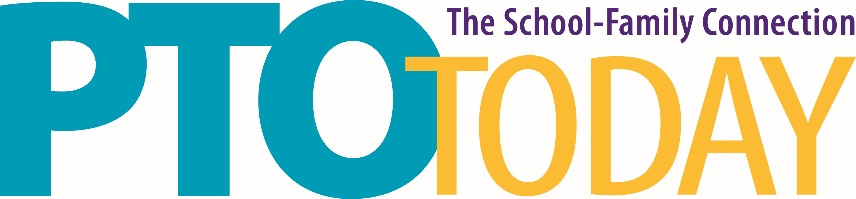 Humble, TX				September 19, 2017Humble Civic Center Food Sampling InformationSampling food or beverage at the Humble Civic Center? PTO Today will coordinate the necessary information for the Temporary Food Permit.  We will need a list of food items to be sampled and a credit card or company check for payment of $30.  Please email Susan at sphillips@ptotoday.com or call 800-644-3561 ext 207 no later than September 5, 2017 with the following information:Company NameContact NameFood Item SampledPayment method:  Check or Credit CardCall 800-644-3561 ext 207 with credit card info *Individual Temporary Food Permits are not required.*  Please be aware that failure to adhere to safe food handling procedures may prohibit you from sampling.